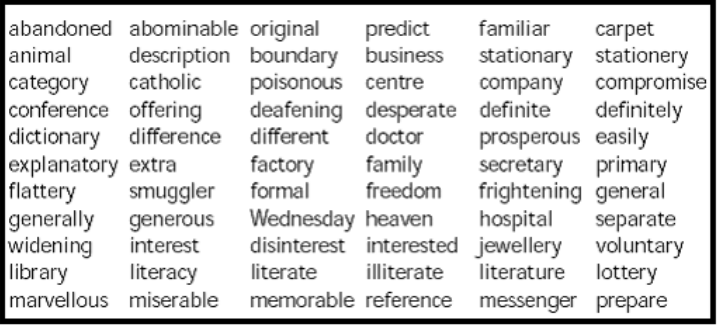 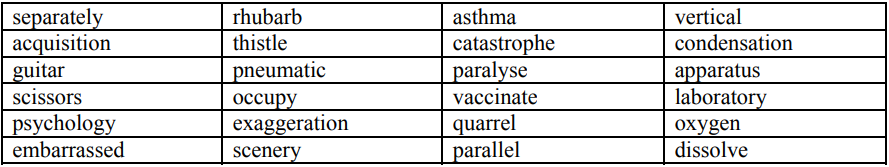 KS2 CROSS-CURRICULAR WORDS AND DEFINITIONSluminousemitting or reflecting usually steady, suffused, or glowing lighttransparentallowing light to pass through so that objects behind can be distinctly seen.translucentallowing light, but not detailed shapes, to pass through; semi-transparent.opaquenot able to be seen through; not transparent.sourcea place, person, or thing from which something originates or can be obtainedspectruma band of colours, as seen in a rainbow, produced by separation of the components of lightmagneticcapable of being attracted by or acquiring the properties of a magnet.repelwhen the magnetic pole or electric field force (something similarly magnetized or charged) away from itselfunbalancednot equal civilisationthe society, culture, and way of life of a particular area.abandonedhaving been deserted or left.ancientbelonging to the very distant past and no longer in existence.whistledevice that makes a shrill soundvibrationsomething moving to and fro very quicklyvolumeloudnesspitchhow high or low a sound is.eardruma membrane inside the ear.tubalow pitched brass musical instrument.frictionWhen something rubs against something elsesarcophagusA stone coffin carved with intricate detailarchaeologistA person who studies ancient civilisations by digging for the remains gravitational The force of gravity (adjective)resistanceresisting something